Административная процедура 9.3.4.ЗАЯВЛЕНИЕПрошу выдать утвержденный райисполкомом акт приемки в эксплуатацию построенного одноквартирного жилого дома и нежилых капитальных построек на придомовой территории по адресу: Гродненская область, г.п. Зельва, ул. Пушкина, д. 109. К заявлению прилагаю документы:01.09.2015										И.И. Иванова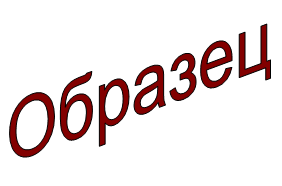 Зельвенский районный исполнительный комитетИвановой Инны Ивановнызарегистрированной по месту жительства г.п. Зельва, ул. Пушкина, д. 107паспорт КН 1730123идентификационный номер4040578К029РВ0выдан Зельвенским районным отделом внутренних дел Гродненской области, 13.06.2008тел. +375 ХХ ХХХ-ХХ-ХХ